GULBENES NOVADA DOMES LĒMUMSGulbenēPar balvas “Gulbenes novada GODS 2023” piešķiršanuGulbenes novada pašvaldībā 2023.gada 16.oktobrī saņemts Gulbenes novada pašvaldības Kultūras komisijas 2023.gada 15.oktobra iesniegums (Gulbenes novada pašvaldībā reģistrēts ar Nr. GND/2.2.1/23/2070-G) ar lūgumu piešķirt balvu “Gulbenes novada GODS 2023” vēsturniekam Andrim Biedriņam par godu Gulbenes – Alūksnes bānīša 120 gadu jubilejai, pamatojoties uz Gulbenes novada domes 2015.gada 26.marta noteikumiem Nr.1 “Gulbenes novada Gada balva kultūrā un balva Gulbenes novada GODS” un Gulbenes novada pašvaldības Kultūras komisijas 2022.gada 12.oktobra lēmumu (protokols Nr.7).Gulbenes-Alūksnes bānītis ir vienīgais Baltijas valstīs regulāri kursējošais šaursliežu vilciens, kas nodrošina pasažieru pārvadājumus 33 kilometru posmā, savienojot divu novadu centrus – Gulbeni un Alūksni. Bānītis ir Gulbenes novada lepnums, kuru pazīst un mīl ikviens novada iedzīvotājs. Gulbenes – Alūksnes bānīša posms ir saglabājies no 1903.gada 210 kilometru garās šaursliežu dzelzceļa līnijas Stukmaņi (Pļaviņas)-Valka. Šaursliežu dzelzceļš Gulbene-Alūksne ir atzīts par valsts nozīmes kultūras pieminekli. Maršrutā Gulbene-Alūksne vilciens ik dienu veic divus reisus katrā virzienā atbilstoši kustības sarakstam. Regulārajiem pārvadājumiem izmanto dīzeļlokomotīves. Vasaras sezonā tiek piedāvāti speciālie tvaika reisi ar restaurēto tvaika lokomotīvi “Ferdinands”. Katru gadu septembrī tradicionāli notiek Bānīša svētki. 2023.gadā bānītis svinēja 120 gadu jubileju. Bānīša idejas uzturēšanā un attīstībā nozīmīga loma ir vēsturniekam Andrim Biedriņam. Andris Biedriņš ir dzimis rīdzinieks, kuram Gulbeni jau vairāk kā 40 gadus var uzskatīt par otrajām mājām. Viņš ir viens no SIA "Gulbenes - Alūksnes bānītis" dibinātājiem, Latvijas Industriālā mantojuma fonda izveidotājs un valdes priekšsēdētājs. Vairākus gadu desmitus no savas dzīves viņš ir veltījis Latvijas rūpniecības, satiksmes ceļu un transporta, kā arī citu tehnikas un zinātnes vēsturisko objektu apzināšanai, izpētei un popularizēšanai. Īpaša loma Andra dzīvē ir kultūrvēsturiskajam Gulbenes - Alūksnes šaursliežu dzelzceļam un rūpēm par tā saglabāšanu. Ar Gulbenes - Alūksnes bānīti Andris klātienē iepazinies tālajā 1981. gadā, kad kā Valsts Kultūras pieminekļu aizsardzības inspekcijas tehnikas pieminekļu sektora vadītājs izvirzīja bānīti iekļaušanai pieminekļu sarakstā. Aktīvu darbošanos Gulbenes - Alūksnes bānītī Andris turpina līdz mūsdienām, aktīvi darbojoties dažādu Gulbenes - Alūksnes bānītim aktuālu projektu izstrādē un realizēšanā, kur kā veiksmīgākos var minēt Kalnienas dzelzceļa stacijas un Gulbenes depo atjaunošanu. Pie Andra vaļaspriekiem var minēt ceļošanu ar velosipēdu un fotografēšanu, pateicoties tam, gadu gaitā ir uzņemtas lieliskas bānīša un Bānīša svētku fotogrāfijas, kuras tiek izmantotas bānīša publicitātes veidošanai.  Ņemot vērā augstāk minēto Gulbenes novada pašvaldības Kultūras komisijas ierosinājumu, pamatojoties uz Pašvaldību likuma 10.panta pirmās daļas 21.punktu, kas nosaka, ka dome var pieņemt lēmumus citos ārējos normatīvajos aktos paredzētajos gadījumos, Gulbenes novada domes 2015.gada 26.marta noteikumu Nr.1 “Gulbenes novada Gada balva kultūrā un balva Gulbenes novada GODS” (protokols Nr.6, 8.§) 10.3.apakšpunktu, kas nosaka, ka ierosinājumus par balvas “Gulbenes novada GODS” piešķiršanu izsaka Gulbenes novada pašvaldības Kultūras komisija un iesniedz apstiprināšanai Gulbenes novada domes sēdē, un Gulbenes novada domes Izglītības, kultūras un sporta jautājumu komitejas ieteikumu, atklāti balsojot: ar 11 balsīm "Par" (Aivars Circens, Anatolijs Savickis, Andis Caunītis, Atis Jencītis, Guna Pūcīte, Guna Švika, Gunārs Ciglis, Intars Liepiņš, Lāsma Gabdulļina, Mudīte Motivāne, Normunds Mazūrs), "Pret" – nav, "Atturas" – 1 (Ainārs Brezinskis), "Nepiedalās" – nav, Gulbenes novada dome NOLEMJ:PIEŠĶIRT vēsturniekam Andrim Biedriņam balvu “Gulbenes novada GODS 2023”. Gulbenes novada domes priekšsēdētājs				                     A.Caunītis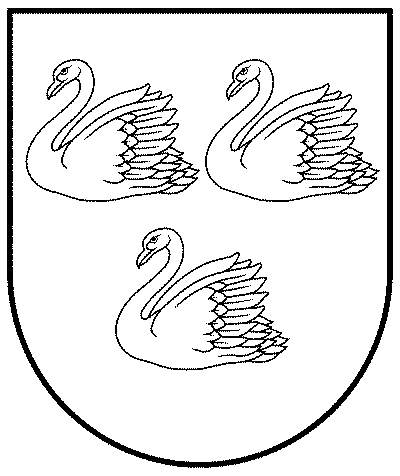 GULBENES NOVADA PAŠVALDĪBAReģ.Nr.90009116327Ābeļu iela 2, Gulbene, Gulbenes nov., LV-4401Tālrunis 64497710, mob.26595362, e-pasts; dome@gulbene.lv, www.gulbene.lv2023.gada 26.oktobrī  Nr. GND/2023/1014        (protokols Nr.17; 37.p)